PERIODIC TRENDS QUIZ:   Label the trend for atomic radii (size).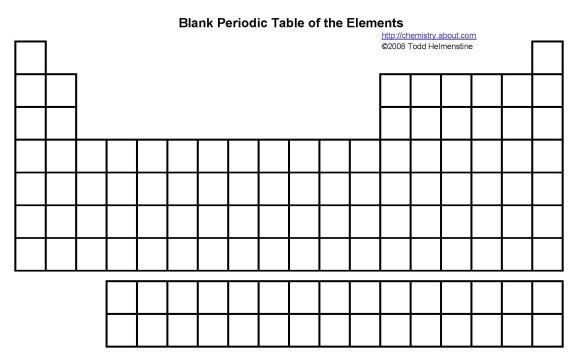 What causes the trends seen for atomic radii down a group and across a period?Label the trend for Ionization Energy.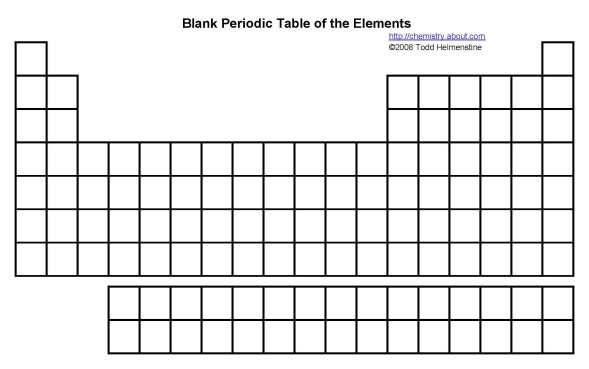 Explain the trends for ionization energy down a group and across a period.Label the trend for Electronegativity 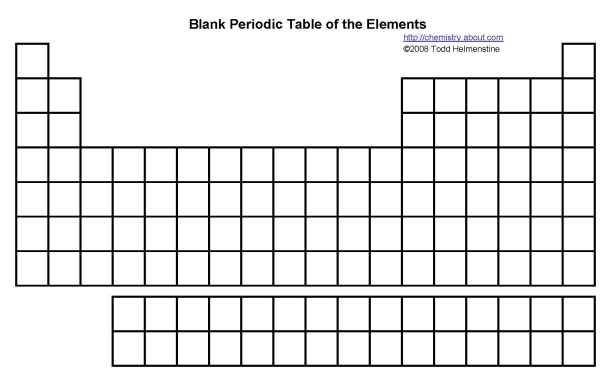  Why is the definition of electronegativity? What makes it different from Electron Affinity?